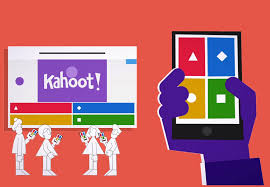 Skjærtorsdags-Kahoot
50 godt varierte spørsmålNB! Maks 50 deltakereFørstemann til mølla.For å delta må du/dere være med i et møte via Teams på f.eks. PC for å få presentert spørsmålene, 
og besvare Kahooten på annen enhet, f.eks. mobilen.Tidspunkt:		Skjærtorsdag 1. april kl. 20:00Påmelding:	Send SMS til 90281274, og oppgi navn på deltaker eller team, e-postadresse og mobilnummer, 
senest innen kl. 17.00 Skjærtorsdag. Invitasjon til Teams-møte, vil komme på e-post til de som er påmeldt.Pris:	Kr 100,- per team/deltaker.
Vipps til 140878 - merk betaling med "Kahoot og deltakernavn/team»Premiering:		1. premie: Gavekort 2000,-2. premie: Gavekort 1000,-
3. premie: Gavekort 500,-Tar DU utfordringen?Utfordre gjerne noen andre til å delta 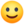 